Конспект занятия по художественному творчеству (аппликация) в старшей группе ДОУАппликация из цветного картона и бумаги «Елочная игрушка» Задачи:1.  Продолжать учить детей ровно обводить трафареты карандашом;2.  Развивать умения ровно по линии вырезать ножницами;3.  Синхронизировать работу обеих рук, развивать мелкую моторику;4. Продолжать развивать умения работать ножницами, закрепление правил безопасного поведения при работе с ножницами и клеем;5.  Воспитывать интерес к созданию елочной игрушки своими руками. Вызвать желание сделать необычную, красивую новогоднюю елочную игрушку для украшения помещения группы и новогодней елочки.Необходимые материалы: цветной картон, трафареты елочки и звездочки, простые карандаши, клей, кисточки, клеенка, фартуки, подставки для кисточек, салфетки, ножницы, меленькие снежинки и кружочки из цветной и белой бумаги для украшения елочной игрушки, образец елочных игрушек.Ход работы1.  Организационный момент.– Ребята, отгадайте загадку:Наступили холода.Обернулась в лед вода.Длинноухий зайка серыйОбернулся зайкой белым.Перестал медведь реветь:В спячку впал в бору медведь.Кто скажет, кто знает,Когда это бывает.– Правильно, ребята, зимой! Скажите, а зима уже наступила? А почему вы так считаете?  Назовите признаки зимы.Ответы детей.Ребята, а какие праздники отмечают зимой?Правильно Новый Год! А как вы думаете, наша группа готова к празднованию этого праздника?Ответы детей. Да ребята, мы пока не готовы к этому событию, так как наша группа не украшена и на нашей елочке нет ни одной игрушки! А давайте с вами мы сегодня сделаем украшения для нашей елочки?Ответы детей.Ребята, а из какого материала делают елочные игрушки?Ответы детей.Дети, у меня есть вот такие 2 елочные игрушки (звездочка и елочка), из какого материала сделаны они. (Даю детям посмотреть, потрогать заранее сделанные игрушки)Ответы детей.Молодцы эти игрушки сделаны из картона, я предлагаю вам сделать такие же для украшения нашей красивой елочки.2. Основная часть. – Молодцы! А теперь давайте очень внимательно рассмотрим эти елочные игрушки:рассмотреть с ребятами готовую поделку, описать ее внешний вид. ;Объяснить последовательность работы:❄ Взять трафарет (звездочки или елочки) приложить к обратной стороне выданного картона❄ Вырезать с помощью ножниц 3 одинаковых фигуры (елочки или звездочки) ❄ Каждую из этих частей сложить пополам ❄ Взять одну вырезанную фигуру и взять клей и смазать им одну из сторон сложенной фигуры (звездочки или елочки)и склеить с одной из сторон другой вырезанной фигуры;❄ Таким образом склеить из трех вырезанных фигур елочную игрушку;❄ Взять заранее подготовленные (вырезанные дыроколом) из цветной и белой бумаги снежинки и кружочки❄ эти снежинки приклеиваем на елочную игрушку в любом (хаотичном или в виде какой-либо фигуры) порядке, тем самым украшая ее;❄ Приклеиваем на верхушку игрушки заранее приготовленные нитки или ленточки в виде петли.ПОЛУЧАЛАСЬ КРАСИВАЯ ЕЛОЧНАЯ ИГРУШКА!Прежде чем,  приступить к работе,  давайте разогреем пальчики.«Елочка» - пальчиковая гимнастикаПеред нами елочка:пальцы рук переплетены, из больших пальцев - верхушка «елочки»Шишечки, иголочки.кулачки, указательные пальчики выставленыШарики, фонарики,«шарики» из пальцев вверх, внизЗайчики и свечки,«ушки» из указательного и среднего пальцев; обе ладони сложены, пальцы сжатыЗвезды, человечки.ладони сложены, пальцы расправлены; средний и указательный пальцы стоят на столе3   Заключительная часть.- Молодцы, ребята! Какие красивые елочные игрушки у нас получились! Думаю, Дед Мороз будет доволен, когда придет к нам на праздник! И обязательно вас порадует подарками. А вам нравятся ваши игрушки? (ответы детей)Сегодня вечером мы с вами украсим нашими елочными игрушками нашу красавицу елочку!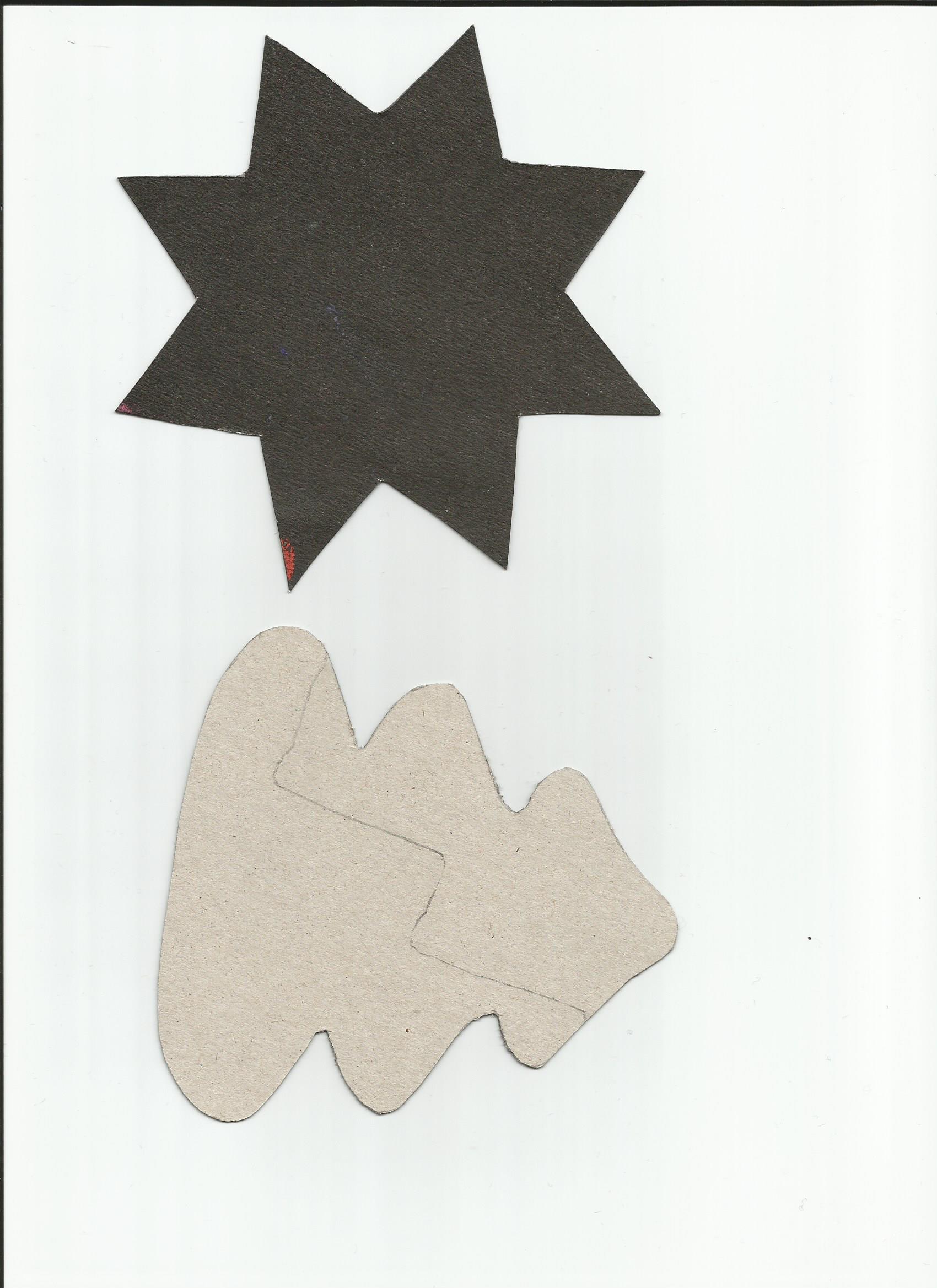 